Enter information directly into this document.SAVE the document on your computer with your congregation’s name, 
city and date completed as part of the file name.EMAIL COMPLETED PROFILE to dwendel@thenalc.org. Keep a copy for your records.Congregation Name and LocationName   Our Saviors Lutheran Church	Mailing address  4900 Kinsey DriveCity    Tyler	State/Province  TX 	Zip/Postal Code  75703Telephone   (903) 561-1865	Fax   Email address   Congregation website   oslctyler.com	Seeking 	 Full-time pastor	 Part-time pastor	 Either full-time or part-time
Call will be for	 Solo pastor	 Senior pastor	 Associate pastorCongregational President or Vice PresidentName   Chris Burris	Title   Council PresidentMailing address   2198 Rana ParkCity   Flint	State/Province  TX	Zip/Postal Code  75762Home phone   	Cell phone   (303) 668-6643Email address   cburris9031@gmail.com	Call Committee ChairName   Bill Hebb	Mailing address   4114 Pinecreek DrCity   Tyler	State/Province  TX	Zip/Postal Code  75707Home phone   	Cell phone   (903) 521-2543Email address   billhebb@aol.comCongregational DemographicsNumber of paid staff (full- or part-time):  Clergy  	1	    Lay professionals   	6	Secretarial   1Average worship attendance   124 (2019)	Average Sunday school attendance  17 (Children and Youth)Indicate the type of community in which your congregation is located (is it small town, small city, suburban, large city, farming, industrial, etc.).Small city and suburbs. Smith County has a population of 230,000Describe the congregation’s ethnic composition and age distribution.97% of the congregation Is Caucasian. 53% of the congregation Is over the age of 60.Does the congregation have a clear vision for mission — a clear and shared understanding of where God is leading you?  If so, state it as succinctly as possible.  Bringing Christ to the people… the people to Christ!What are the primary goals of your congregation?Pray DailyRead the Bible regularlyWorship weeklyRelate to others for Spiritual GrowthTithe 10% of our resourcesServe In ministry at and beyond our congregationDescribe your congregation’s worship practice (liturgy, hymns, vestments, music, hymnals, and frequency of Holy Communion).We use many parts of the liturgy, the pastor wears vestments and we sing both traditional and contemporary music. Holy Communion Is celebrated weekly.Describe your congregation’s Christian education ministry.There are 5 classrooms.  Kindergarten-1st grade, 2nd-3rd, 4th-6th, 7th-8th (confirmation), High School.  At this time there are about 14 students /Sunday.  A youth group, made of 9th graders -early 20s, meets every Sunday after the last service. A nursery is available for younger children. A children’s choir is available.Vacation Bible School is a 5 day program running from 9:00 am – 2:00, one week out of the summer.  Lunch is included.   High school age campers, provided by Luther Hill Camp, stay with local family and teach the students. High School age Sunday School students attend a youth retreat during the summer at Luther Hill Camp.Special Events include Round Up Sunday (first day back to Sunday School), Easter Egg Hunt, Carol Singing for Christmas and Christmas Tree Hunt.There is one adult Sunday School class.Describe the congregation’s current activities for mission and outreach. We have a very active social ministry that supports many ministries with ongoing and financial assistance. In 2020 we donated to the following organizations and causes: Haiti Education Fund, For the Silent, Salvation Army, East Texas Food Bank, Tyler Smith County Welfare Board, Meals on Wheels, Bethesda Health Clinic, Hope Haven, St. Paul Children's Foundation, Hands In Action, HiWay 80 Rescue Mission, Fellowship of Christian Athletes, Shipping costs for clothes to India, Church Under a Bridge, Hospice of East Texas, Our Savior's Prescription Fund, Refuge of Life, Samaritan Counseling, Peace Lutheran Church (Disaster Relief), Promise Academy, Azleway, East Texas Crisis Center, Samaritan's Purse, Wreaths Across America, Doctors Without Borders, PATH.We also have a quilting group that meet and produce quilts. In 2020, 150 quilts were distributed to the Tyler Police Department, the Tyler Fire Department, Children's Advocacy Center, the Shriner's Scottish Rite, and HiWay 80 Rescue Mission.The NALC is committed to moving away from an institutional understanding of the Church, to the biblical commission to be a community of followers of Jesus who focus on being disciples and making disciples. Which best describes your congregation’s understanding of this movement? [Type an X by the appropriate response]  X	 Totally unaware  	 Have heard about it   	 Have been involved personally   	 Some in the congregation are involved, some aren’t   	 Congregation understands, is on-board and involvedList the Top Five Things your congregations hopes for in its next PastorA good teacher of liturgy, catechism, and the BibleScriptural understanding with a focus on the Gospel.Relatable, personable, approachable, and down to earth.Has the grace and Intellect to respond to the current Issues of the world we live In. A strong defender of our faith and beliefs.Sense of humor.What were the three most significant events in your congregation’s history?  Provide the years in which these events happened and why they are important to your congregation.1984 - Our current church building was constructed.1995 - A large education wing was constructed which enabled us to expand our summer camp program, Sunday School program, and other outreach efforts2010 - OSLC left the ELCA and joined the NALCHas your congregation participated in the Congregational Workshop Preparatory to the Call Process? [Type an X by the appropriate response]   X	Yes	  	NoWhat were the three most significant results of the workshop?4 Core Values of the NALCThis Is more like a marriage than an employee/employer relationshipNew Pastors don't fix anythingDescribe the nature and extent of any significant current or recent conflict in the congregation. Is this conflict resolved, or ongoing?  If resolved, how was it resolved?There has been no significant conflict In over five years.How does your congregation handle conflict/tension? Which of the following do you think best describes your congregation? [Type an X by the appropriate response]		As a church, we respect and listen to each other and work things through without generating divisiveness.	X	As a church, we try to respect and listen to each other, but it is not uncommon for differences of opinion to be a problem and for some people to choose sides. Some have left our church because of conflict.  		Conflict hurts our sense of unity, but we tend not to talk about it.  		Painful experience with conflict has been present, but it has been worked through, and we have learned from the experience.		We have had some painful experiences with conflict, and they linger in the background.		Open conflict is present, and we need a minister who can help us deal with it.		Other (describe)…...What was the nature of the relationship between your last pastor and the congregation? Positive?  Struggling? Cooperative? Tense?Positive and Cooperative.How did your council/congregational leaders work together with your last pastor? [Type an X by the appropriate response]		Leadership is shared, with shared decision-making		Pastor makes important decisions	X	Council makes decisions with pastoral input  		Council makes decisions without pastoral inputIs your pastor a member of council with: [Type an X by the appropriate response(s)]	X	Voice	X	Vote   Congregational financesTotal budget for last fiscal year: $  251,245Benevolence to the North American Lutheran Church: $  9,451Other benevolence: $  15,452Total debt of the congregation: $  0Total savings, reserves, and endowments: $  125,000Compensation of Last PastorSalary: $   38,210	Parsonage/housing allowance: $  41,583Social security offset: $  6,140	Pension: $  7,926Health Insurance: $  23,394	Vacation:   Inc In SalaryContinuing education (time/funding):   600Travel reimbursement:    1400Other:   1,500 for Professional ExpenseWhen the Congregational Vacancy List is updated, a short paragraph (3-4 sentences) is included announcing each congregation’s ministry. If you wish, your call committee may compose that summary, realizing it may be edited/formatted as needed.Our Saviour’s ministers to our congregation through regular preaching and celebrating the sacraments together.  We actively catechize our congregation and engage with other churches and non-profits to care for people’s physical needs and to advance the Gospel.  We have an active senior’s ministry, social ministry, quilting ministry and children’s ministry that all contribute time, resources, and people to carry out multiple outreaches a year including our summer day camp, our Oktoberfest, Christmas in the neighborhood and other events.Consider filming a video to be included with your Congregational Profile on the NALC website Vacancy List. We invite your call committee to make a 3-5 minute video introducing prospective pastoral candidates to your context and congregation. The video can be informal, explaining what your congregation is seeking in a pastor and showing images of the members of your congregation and your worship environment. Here are some sample videos: Example One, Example Two. These samples were not produced by the NALC. They are both simply examples of the type of content you could include in a video. Video Submission Instructions:Upload your video to YouTube or Vimeo. (Here are instructions on how to upload to YouTube: wikihow.com/Upload-a-Video-to-YouTube.) Include a link to the video below. Make sure the link allows for public access to the video. [video link]Provide any other information about your congregation that may be helpful in the call process.[enter text]Completed by:   Bill Hebb		Date:   March 1, 2021SUBMISSION INSTRUCTIONS:save a copy of this profile to your computer. Use “Save As” and specify document file name as:Congregation name, City, Date**Email a copy of the completed profile to the Assistant to the Bishop for Ministry, dwendel@thenalc.org.Alternative submission method ONLY if you do not have email: Print and mail the complete profile to:	North American Lutheran Church	Attn: Pr. David Wendel	2655 Innsbruck Drive, Suite A	New Brighton, MN 55112-9304In addition, mail or email a copy of the completed profile to your mission district dean (can be found at thenalc.org/mission-districts/.Should you have questions, call Pr. David Wendel, assistant to the bishop for ministry, at 719-650-8171 (cell).  Please keep a copy of this document for your records.CONGREGATIONAL PROFILE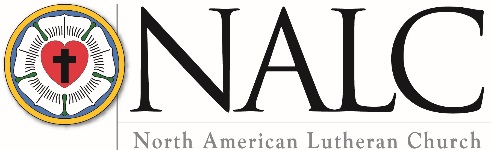 